				AMICALE				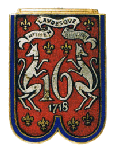 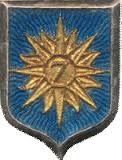 Du 16èmerégiment de Dragons et du 7ème régiment de Cuirassiers.PROCES VERBAL DE L’ASSEMBLEE GENERALEDU 08 SEPTEMBRE 2019 A VIVIERESConformément à la convocation du 3 juin 2019, l’assemblée générale de notre amicale s’est tenue le dimanche 8 septembre 2019  dans une salle mise à notre disposition par le Maire de Vivières. Le comité s’étant réuni avant l’arrivée des participants pour faire un point sur le fonctionnement de notre association et sur les questions diverses qui sont à l’ordre du jour. Début de la séance : 10H15Effectif de l’amicale à la date du 31 décembre 2018 : 	78 adhérents, à jour de leur cotisation.Effectif de l’amicale à la date du 08 septembre 2019 : 	72 adhérents, à jour de leur cotisation.Adhérents présents à l’assemblée : 18BONNE Géry - CAILLEAU Patrice - CALLEJA Germain - CHATILLON Christian – DARBARIE Christian – DELLERIE Alain - DELOR Laurent – D’EVRY Henry – FERIN Louis - GUITTEAUD Jean-Daniel - JOLLANT Francis - LEFIN Jean-Etienne –LERICHE Georges – PILATTE Gérard - POHER Jocelyn - TELLIEZ Guy  - THIONVILLE Gilbert - WAROT Gérard.2 membres n’ont pu se joindre à nous pour des raisons de santé et familiale de dernières minutes Il s’agit de notre porte fanion Jean-Pierre ANDRIS et de Marc BARADEL De ce fait notre fanion n’était pas présent aux différentes cérémonies de fin de matinée. 14 adhérents avaient donné leur pouvoir :  BOST Eugène - CARROEN Fernand - CORDIER Michel – DESURMONT Jacques – FARADECHE Jean-Claude -FOUCHER Gilbert  - HERZOG Joseph - KESSLER Fernand - LE GALL Jean-Marie – PRINZ Roland - SAGNIEZ Christian  - SMESMAN DE WEIRDT Robert – SPECHT Jean-Jacques – VANGREVELINGE Francis. La réunion s’est déroulée suivant l’ordre du jour ci-après :      Le rapport moral a été  commenté par le Président de l’amicale. Il est joint au procès-verbal.Le rapport financier de l’année 2018, présenté par le trésorier de l’amicale, a été approuvé à l’unanimité. Il est joint au procès-verbal. L’élection pour un mandat d’un an de chaque membre du comité, à jour de leur cotisation et ayant fait acte de candidature, a été faite à l’unanimité. Le bureau est ainsi composé : Président : Germain CALLEJA ;Vice-présidents : Fernand KESSLER,Alain DELLERIE et Jean-Etienne LEFIN  Trésorier : Francis JOLLANT 		Secrétaires : Jean-Pierre ANDRIS et Guy TELLIEZ  Membres du comité : Jean-Claude FARADECHE et Jean-Daniel GUITTEAUD.Questions diverses :Badge nominatif : Il sera remis à chaque participant aux rassemblements de l’Amicale un badge nominatif pour permettre aux nouveaux membres de se familiariser avec les personnes présentes ;Café d’accueil à Noyon : Contact va être pris avec une brasserie pas trop loin de la Cathédrale pour prévoir un café à l’arrivée des participants.   Messe à Vivières : Après étude de la situation et après en avoir parlé avec le Maire de la commune il a été décidé ne pas changer le programme de la journée. Il aurait été difficile de programmer notre rassemblement avec une des 5 messes annuelles. L’horaire des différentes manifestations de la journée ne permettait pas non plus d’y inclure une cérémonie supplémentaire. L’ensemble de nos morts étant honoré à Noyon Fin de la séance : 11H00  Après l’assemblée générale, les participants se sont rendus dans un premier temps au monument aux morts de la commune de Vivières. Ils y ont été rejoints pour ce moment de recueillement par Monsieur Jacques KRABAL, député de la circonscription de l’Aisne, Monsieur Christophe STANLEY, Maire de Vivières, Monsieur Jean-Luc PAMART de l’Association du soissonnais 14/18 ainsi que les membres de l’association d’insertion qui ont restauré le monument commémorant la charge de l’escadron de Gironde, le Général DICK BOOG de la Royal Air Force, Président du souvenir Français du Lot et Garonne, le Lieutenant-Colonel (er) CARON Henri, président départemental du souvenir Français de l’Aisne, Madame Nadège de LANGSDORFF, conseillère Municipale de Ferrensac dans le Lot et Garonne, village natal du Lieutenant de Gironde, Monsieur et Madame Olivier De GIRONDE, Monsieur Alain BOUCHERES, membre du souvenir Français du Lot et Garonne, le Capitaine Stéphane ALBISSER, commandant le 1er  escadron du 5ème Régiment de Dragons et un détachement de son unité, les porte-drapeaux des associations patriotiques de la région.Quelques habitants de la commune ont également participé aux différentes cérémonies prévues ce jour-là. A l’issue, la délégation s’est rendue au cimetière pour se recueillir et fleurir la tombe du Lieutenant de Gironde et déposer une rose sur celles des militaires tombés au combat qui reposent dans le cimetière de Vivières. Il a été également procédé à un dépôt de croix sur les tombes des miliaires du Commonwealth par les enfants de la commune. Pour terminer cette commémoration les participants se sont déplacés sur le plateau, face au Monument qui commémore la charge de l’escadron du Lieutenant de Gironde. Le Lieutenant-Colonel CALLEJA et la Capitaine ALBISSER ont passé le piquet d’honneur en revue puis Le Général DICK BOGG a prononcé une allocution. Des gerbes ont ensuite été déposées au pied du monument par les différentes autorités. La sonnerie aux morts suivie d’une minute de silence et du refrain de la Marseillaise ont clos cette émouvante cérémonie. A l’issue de cette commémoration l’ensemble des participants s’est rendu dans une salle de la commune pour le vin d’honneur offert par la municipalité de Vivières. Les membres de l’amicale se retrouvant ensuite au restaurant « Aux Menus Plaisirs » à Villers Cotterets pour un moment de convivialité. L’amicale tient à remercier tout particulièrement Monsieur Christophe STANLEY, maire de VIVIERES, pour son implication et la collaboration de sa municipalité à cette journée du souvenir. Ce fut une totale réussite dans une ambiance de franche camaraderie. Nous le remercions également d’honorer de sa présence, en compagnie de son épouse, nos réunions tant à VIVIERES qu’à NOYON.Notre prochain rendez-vous est fixé pour les cérémonies de la Saint-Georges à NOYON, le dimanche 26 avril 2020. 		Le 17 octobre 2019	Le Lieutenant-colonel (ER) CALLEJA Germain 	Président de l’Amicale 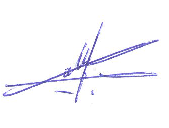 